«Физическая культура и спорт как ресурс организации полезной досуговой деятельности несовершеннолетних, состоящих на различных видах учёта и профилактики здорового образа жизни».	Комиссия по делам несовершеннолетних и защите их прав в составе председателя комиссии Чулановой Т.Ю., ответственного секретаря Граняк Ю.Г.,  членов комиссии: Мукушевой М.А., Исиповой Н.К., Зайнулина С.К., Алешиной А.В., Ефимовой Е.В., Слободянова Р.М., Петровой Л.А.	Приглашенные:	Цыганкова Наталья Юрьевна - заведующая отделением психолого-педагогической помощи ГКУ СО «Ленинский ЦСОН».	В открытом заседании заслушали информацию начальника отдела образования администрации Ленинского муниципального района Петровой Л.А. «Физическая культура и спорт как ресурс организации полезной досуговой деятельности несовершеннолетних, состоящих на различных видах учёта и профилактики здорового образа жизни», УСТАНОВИЛА:Отдел образования администрации Ленинского муниципального района сообщает, что в рамках реализации ФЗ от 24.06.1999 г. № 120 «Об основах системы профилактики безнадзорности и правонарушений несовершеннолетних» образовательные организации Ленинского муниципального района уделяют большое внимание работе по решению задач профилактики и правонарушений несовершеннолетних. Школы  обладают рядом уникальных возможностей для подобной работы: возможностью привития навыков здорового образа жизни в процессе обучения и контроля за их усвоением; влиянием на уровень притязаний и самооценку; свободным доступом к семье подростка для анализа и контроля ситуации; возможностью привлечения специалистов с целью профилактики преступлений и правонарушений. В целях привлечения учащихся к регулярным занятиям физической культурой и спортом в школах разработан план по спортивно-оздоровительному направлению на 2020-2021 учебный год. Это одно из важнейших направлений воспитательной деятельности, способствующее активному полезному проведению досуга, формированию законопослушного поведения. Ежегодно проводится большая работа по вовлечению учащихся в кружки и спортивные секции. Из 49  обучающихся, состоящих на всех видах учёта, в 2020-2021 году 46 посещают различные кружки и спортивные и детские объединения.Выполняя задачу массового привлечения детей и подростков к систематическим занятиям физической культурой и спортом, в образовательных организациях проводятся спортивно-массовые мероприятия: первенство по настольному теннису, баскетболу, волейболу, пионерболу, шахматам и шашкам,  внутришкольные этапы «Президентских спортивных  игры, «Весёлые старты», дни здоровья. На базе школ действует 14 спортивных  клубных объединений по  волейболу, футболу, баскетболу, шахматам, легкой атлетике, настольному теннису,  прикладным видам спорта. Главной целью работы клубов является создание условий, способствующих патриотическому, физическому, интеллектуальному и духовному развитию личности юного гражданина России, его лидерских качеств.  В целях популяризации и развития детского спорта, пропаганды здорового образа жизни проведены «Президенские спортивные игры», «Президентские состязания», в которых приняло 1378 обучающихся.В зональных Президентских спортивных играх команда  МКОУ «Ленинская СОШ №1» - заняла 3 место, в зональных Президентских состязаниях команда  МКОУ «Ленинская СОШ №1» уступила 3 очка хозяевам п. Городище  и заняла  2 место.Выстраивая целостное образовательное пространство с учетом интересов обучающихся,   образовательные организации района активно сотрудничают с Ленинской спортивной школой. 345 учащихся посещают  секции по тяжёлой атлетике, спортивной акробатике, борьбе ДЗЮДО, хоккею, футболу, волейболу, гиревому спорту. Такое плодотворное сотрудничество способствует работе по формированию у подрастающего поколения гражданской жизненной  позиции, ответственности за свои действия и поступки, за отношение к собственному здоровью как непреходящей ценности. Ежегодно на базе спортивной школы  проводится районная Спартакиада учащихся Ленинского района, в которой принимают участие около 500 человек.Отдельно хотелось бы упомянуть, что включенность школьника в активные занятия физической культурой и спортом на протяжении всей жизни во многом определяется его отношением к ним, а также осознанной необходимостью формирования здорового образа жизни и предполагает в качестве приоритетного направления  целенаправленную пропаганду физической культуры по формирование здорового образа жизни.Высокий потенциал человека, его здоровый образ жизни - не самоцель, а естественная необходимость, на базе которой растет могущество и безопасность страны, формируется духовно и интеллектуально развитая личность, способная на высшие проявления человеческих качеств. Физическая культура и спорт являются наиболее универсальным способом физического и духовного оздоровления нации и их возможности необходимо использовать в полной мере.ПОСТАНОВЛЯЕТ:Информацию начальника отдела образования администрации Ленинского муниципального района Петровой Л.А.  принять к сведению. Контроль за исполнением настоящего постановления оставляю за собой.		Постановление комиссии может быть обжаловано в течение десяти суток со дня вручения или получения копии постановления в судебном порядке. По истечению этого срока не обжалованное и не опротестованное постановление вступает в законную силу.	Постановление принято большинством голосов.Председатель комиссии                                                              Т.Ю. ЧулановаОтветственный секретарь комиссии                                          Ю.Г. Граняк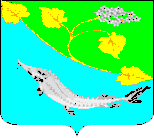 КОМИССИЯ ПО ДЕЛАМ НЕСОВЕРШЕННОЛЕТНИХ И ЗАЩИТЕ ИХ ПРАВ ЛЕНИНСКОГО МУНИЦИПАЛЬНОГО РАЙОНА ВОЛГОГРАДСКОЙ ОБЛАСТИКОМИССИЯ ПО ДЕЛАМ НЕСОВЕРШЕННОЛЕТНИХ И ЗАЩИТЕ ИХ ПРАВ ЛЕНИНСКОГО МУНИЦИПАЛЬНОГО РАЙОНА ВОЛГОГРАДСКОЙ ОБЛАСТИКОМИССИЯ ПО ДЕЛАМ НЕСОВЕРШЕННОЛЕТНИХ И ЗАЩИТЕ ИХ ПРАВ ЛЕНИНСКОГО МУНИЦИПАЛЬНОГО РАЙОНА ВОЛГОГРАДСКОЙ ОБЛАСТИКОМИССИЯ ПО ДЕЛАМ НЕСОВЕРШЕННОЛЕТНИХ И ЗАЩИТЕ ИХ ПРАВ ЛЕНИНСКОГО МУНИЦИПАЛЬНОГО РАЙОНА ВОЛГОГРАДСКОЙ ОБЛАСТИПОСТАНОВЛЕНИЕПОСТАНОВЛЕНИЕПОСТАНОВЛЕНИЕПОСТАНОВЛЕНИЕ27 мая  2021 года№13/22Администрация       Ленинскогомуниципального района